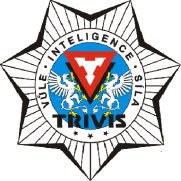 TRIVIS – Střední škola veřejnoprávní Třebechovice pod Orebem, s.r.o. Heldovo náměstí 231 , 503 46 Třebechovice pod OrebemOR vedený Krajským soudem v Hradci Králové oddíl c vložka 21588                       tel.: 495 593 074       E-mail: trebechovice@trivis.cz         IČO 274 82 073					                     č. smlouvy:………………...Žádost o ukončení přerušení vzdělávání  a přijetí ke studiuJméno a příjmení: ……………………………………………	Třída: …………… 			 Datum a místo narození: ………………………………………………………………. Bydliště: ……………………………………………………………………………….. ………………………………………………………………………………………….Žádám o ukončení  přerušení vzdělávání dne: …………a pokračování ve studiu od ….Z důvodu: ……………………….……………………………………………………… …………………………………………………………………………………………..………………………………………………………………………………………….. Přílohy: ………………………………………………………………………………….…………………………………………………………………………………………...V ………………………… dne: …………….	      ……………………………….. 							       podpis zákonného zástupce – 					       		       podpis zletilého žáka/žákyně Vyjádření ředitelky školy: Ředitelka  školy   POVOLUJE – NEPOVOLUJE   přerušení vzdělávání s platností od ……………………. . Třebechovice pod Orebem dne:…………… 	      ……………………………….. 								podpis ředitelky školy 